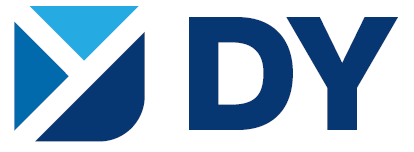 사진입  사  지  원  서상기와 같이 귀사에 입사지원 합니다.년     월     일   (인)인적사항성        명한 글한 자영 문영 문영 문인적사항지 원 부 서희망 근무지희망 근무지희망 근무지희 망 연 봉희 망 연 봉희 망 연 봉인적사항현   주   소인적사항연   락   처전화전화휴대폰휴대폰인적사항연   락   처E-mailE-mail인적사항입사 시 거주지역희망근속기간희망근속기간희망근속기간희망근속기간희망근속기간      년      년생년월일생년월일인적사항국가보훈대상(대상/비대상)                        (보훈번호:                 )(대상/비대상)                        (보훈번호:                 )(대상/비대상)                        (보훈번호:                 )(대상/비대상)                        (보훈번호:                 )(대상/비대상)                        (보훈번호:                 )(대상/비대상)                        (보훈번호:                 )(대상/비대상)                        (보훈번호:                 )(대상/비대상)                        (보훈번호:                 )(대상/비대상)                        (보훈번호:                 )(대상/비대상)                        (보훈번호:                 )(대상/비대상)                        (보훈번호:                 )(대상/비대상)                        (보훈번호:                 )(대상/비대상)                        (보훈번호:                 )(대상/비대상)                        (보훈번호:                 )인적사항장애 여부(장애종별:     )   (장애 정도:      )  (장애인 등록번호:          )(장애종별:     )   (장애 정도:      )  (장애인 등록번호:          )(장애종별:     )   (장애 정도:      )  (장애인 등록번호:          )(장애종별:     )   (장애 정도:      )  (장애인 등록번호:          )(장애종별:     )   (장애 정도:      )  (장애인 등록번호:          )(장애종별:     )   (장애 정도:      )  (장애인 등록번호:          )(장애종별:     )   (장애 정도:      )  (장애인 등록번호:          )(장애종별:     )   (장애 정도:      )  (장애인 등록번호:          )(장애종별:     )   (장애 정도:      )  (장애인 등록번호:          )(장애종별:     )   (장애 정도:      )  (장애인 등록번호:          )(장애종별:     )   (장애 정도:      )  (장애인 등록번호:          )(장애종별:     )   (장애 정도:      )  (장애인 등록번호:          )(장애종별:     )   (장애 정도:      )  (장애인 등록번호:          )(장애종별:     )   (장애 정도:      )  (장애인 등록번호:          )학력입학~졸업년월일출  신  학  교출  신  학  교출  신  학  교평균평점소 재 지학력~고등학교주학력~전문대학(전공)주/4.5학력~대 학 교(전공)주/야/4.5학력~대 학 원(전공)주/야/4.5학력편입학사항 기재병역전역구분복무기간~       (    개월)병역계   급면제사유취미및특기취  미취  미취  미특  기취미및특기PC 사용능력PC 사용능력PC 사용능력( 상 / 중 / 하 )  PowerPoint:     Excel :        Word :( 상 / 중 / 하 )  PowerPoint:     Excel :        Word :( 상 / 중 / 하 )  PowerPoint:     Excel :        Word :( 상 / 중 / 하 )  PowerPoint:     Excel :        Word :( 상 / 중 / 하 )  PowerPoint:     Excel :        Word :( 상 / 중 / 하 )  PowerPoint:     Excel :        Word :( 상 / 중 / 하 )  PowerPoint:     Excel :        Word :취미및특기교내 외 활동경력교내 외 활동경력교내 외 활동경력경력사항경력사항근 무 처근무기간근무기간직위담당업무담당업무담당업무연  봉퇴직사유(구체기술)경력사항경력사항경력사항경력사항경력사항경력사항외국어외국어취득점수TOEICTOEIC SPEAKINGOPIC외국어외국어취득점수HSKJPT / JLPT (기타)외국어해외 체류 경력해외 체류 경력(유/무)지 역기 간외국어해외 체류 목적해외 체류 목적여행(    ), 업무(   ), 학업(    ) 어학연수(    ), 기타 (    )여행(    ), 업무(   ), 학업(    ) 어학연수(    ), 기타 (    )여행(    ), 업무(   ), 학업(    ) 어학연수(    ), 기타 (    )여행(    ), 업무(   ), 학업(    ) 어학연수(    ), 기타 (    )여행(    ), 업무(   ), 학업(    ) 어학연수(    ), 기타 (    )자기 관 찰성   격자기 관 찰장   점단  점단  점자기 관 찰특별히 활용하고 싶은 능력특별히 활용하고 싶은 능력특별히 활용하고 싶은 능력존경인물(가족제외)존경인물(가족제외)자기 관 찰독서최근 읽은 서적감명받은 서적독서가족사항관 계성  명비고가족사항가족사항가족사항가족사항자격면허자 격 종 목자 격 등 급취 득 일 자발  행  처자격면허자격면허자격면허자격면허자기소개자기소개